STAFFIE & STRAY RESCUEDOG ASSESSMENT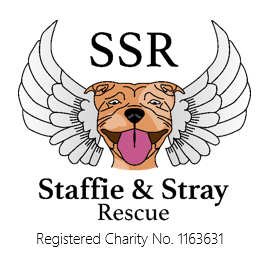 DOGS NAME:  AronDOGS BREED:  Staffie Podenco mixDOGS AGE: 11 months (born 16-03-2021)DOGS MICROCHIP NO:OWNERS NAME: SOS Salobrena / Saskia Van DiesenOWNERS PHONE NUMBER: +34 616 771 374‬OWNERS EMAIL ADDRESS:  saskiavandiesen@gmail.comREASON FOR REHOMING:Aron is a young dog who has been stuck in a Spanish shelter for nearly half of his life and as a 'PPP' (Perro Potencial Peligroso=potentially dangerous dog, requiring each family member to have a special license, GP health reports, insurance, along with dog always being muzzled etc.), he faces a future of being stuck. Aron was found as an puppy wandering in the streets of Salobrena. He had Parvovirus and nearly died at the vet.  When he first got over Parvo he suffered from kennel stress and was very hyper and difficult to hold, but with help from the volunteers and kennel manager he is now happier in himself. He is a young, intelligent and energetic puppy who is desperate to use his brain and body. He likes people and has tested well with male and female dogs (a male mixed breed, a small aggressive male terrier, a female greyhound).  We have not tested him with other staffs but can do.For Aron it would be the perfect time to get him out while he is still young and optimistic, that critical period before kennel depression /frustration sets in as it has with some of the older PPPs. ASSESSORS NAME:DATE:Dear Assessor,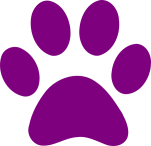 Thank you very much for carrying out this dog assessment. This dog is being assessed as the owner is looking to surrender him/her to Staffie and Stray Rescue.Please can we kindly ask you to read the following points before carrying out the assessment?Remember that you are not here to judge a person’s situation or reason for rehoming, you are purely there to take note of the dog’s behaviour to give the rescue a better idea of the foster/forever home required.Please stay neutral in your opinions and if you have questions that you are unsure how to answer, please direct the owner to back to the rescue.Take as many photos/videos as possible to help us in our assessments and also for the website.Pleases make as many notes as possible as this will help us place the dog in the right place when he/she comes into rescue.This documentation is strictly confidential for the use of the rescue to make informed decisions about the type of foster/forever home the dog will need.If the existing owner is able, please always ask the owner to take the dog for a walk whilst you walk alongside and assess the behaviour.Please alert the team at Staffie and Stray Rescue of any worries or concerns.If at any stage you are worried or concerned from your safety, please leave the property immediately and alert a member of the team at Staffie and Stray Rescue. Once you have read and agreed to the following points, please sign and date here:Name:Signed:Date:PLEASE DESCRIBE IN AS MUCH DETAIL AS POSSIBLE AND DESCRIBE HOW THE DOG REACTS DURING THE TIME THAT YOU ARE CARRYING OUT THE ASSESSMENTARRIVING AT THE PROPERTY:Where is the dog kept?He lives in a kennel (concrete room with barred gate) at a busy no-kill municipal dog pound, SOS Animales Cantalobos 90mins from Malaga in southern Spain.What is your initial impression of the dog upon arrival? What behaviour is displayed? Young, upbeat, livewire pup who loves people and walks but is desperate for freedom, hence his bloody tail from bashing it in his cage. There is a big positive improvement in his videos between October after recovering from Parvo and now. Temperamentally, has settled down a lot since he first came out of quarantine, when he would try to wriggle out of your arms, now he will stand and be petted happily, but still very keen to get out and play.  Very beautiful young chap with pale green eyes and expressive face. QUESTIONS TO THE OWNER:How long have you had the dog?He came into shelter 25-09-2021.If this home isn’t the dogs only home, is there any knowledge of the dogs past?Found as a stray puppy.Does the dog have any anxieties? For example, fireworks, visiting the vets…Bashing his tail from getting hyper locked in his cage.Does the dog currently live with children? If yes, what ages are they?No.If not, has the dog had any experience with children?No.What is the dog like generally around people?Likes people, happy to be petted.Does your dog have any health issues?None since recovering from parvo. Negative for leishmania and tick fever. The kennel injury to his tail keeps being opened up and bleeding again.How does your dog react when visiting the vets?Neutered without any issues.When was the last time that the dog went to the vets? And what was the visit for?Neutered 03-12-2021. Prior hospitalised with Parvo in Oct 2021.When was the dog last provided with flea/worming treatments?Will find out. They get it monthly.Has your dog ever caused injury to another dog or person?Not during his time in the shelter. Unknown prior.Is the dog used to being left? If so, how long for?Lives alone in cage at the shelter where he is let out twice a day to have his cage cleaned. When possible walked by volunteers, but given his anxiety/hyper tail bashing he does not appear to do well on this little attention.Where is the dog left when you are out?Concrete Cage Kennel at shelter with 90 dogs.Where does the dog sleep at night?Concrete Cage Kennel at shelter with 90 dogs.How often do you feed your dog? And what food is your dog currently fed on?Twice a day on dry food.What is your dog’s behaviour like around food?Do not know if he guards food as he is kept in a separate cage.   However when I gave him and another dog treats, he did not steal the other dog's treats or butt in.Does your dog travel well?n/aHow often is your dog walked and for how long?Let out into earth exercise area about 10m x 5m while his kennel is cleaned.  He would be walked half an hour up the hill when volunteers are available.Who does the dog live with? Are other animals present? If yes, do they appear to get along?Concrete Cage Kennel at shelter with 90 dogs. Does the dog have any particular likes/dislikes?Lack of stimulation has led to kennel tail injury.Do you have the dog’s microchip number, vaccination card and any other information that you can provide to the rescue once the dog is surrendered?Dog will be microchipped, passported, vaccinated, wormed, flea'ed and blood-tested prior to leaving the shelter.ASSESSOR TO EVALUATE DOGS BEHAVIOUR:If you feel safe to do so, please stroke the dog and have a look in his/her ears. Gently hold the collar and touch the dog around the collar and neck. Please describe all behaviours shown. For example, does the dog enjoy the fuss, is he/she avoidant?He does love the fuss but still looking around him for excitement rather than being clingy.Now ask the owner to give the dog a treat. Describe all behaviours shown – Does the dog sit/paw for a treat? Does he/she take it gently? Are there any guarding issues shown?He hops up and does his best to take it gently.  Doesn't nip.  He does sit, although not at first.If there are toys around, ask the owner to engage in play with the dog, how does the dog respond?  For example, will he/she give up a toy happily if owner tries to take it?n/aASSESSMENT ON WALKSPlease ask the owner to take the dog for a walk. Please describe all behaviours/experiences of this walk and carry out a video recording to be sent back to Staffie and Stray Rescue. If you cannot comment yourself on the below questions, please ask the owner whilst out on the walk.What does the dog walk with? For example, harness, muzzle?Slip lead.Does the dog appear to enjoy the walk?Loves it, no anxiety could be seen. Volunteers have been walking him and say his progress is fantastic.How does the dog walk on lead?Well, but lots of stopping to sniffIs the dog ever let off lead? If not, why?He is let off in the safe fenced area during cleaning.How does the dog respond to other dogs?Well.  When a male his size growled at him, he hopped up and barked but didn't try to fight him (see video).How does the dog response to people walking past?Not interested in me, until he remembered I had treats. Then he hopped up and took a treat nicely.If applicable, how does the dog respond to livestock?n/a.THANK YOU FOR COMPLETING THIS ASSESSMENT, PLEASE COMPLETE THE FOLLOWING QUESTIONS AFTER LEAVING THE PROPERTYDescribe the dog’s currently home environment. For example, quiet, busy, cramped.Concrete Cage Kennel at municipal pound with 90 dogs. Does the dog appear to be fit and healthy?Yes apart from mutilating his own tail. Has recovered completely from Parvo.How would you describe the dog’s personality? What sort of home in your opinion do you think the dog would suit?A one-dog home with the time/affection to train and exercise a young dog and help him feel wanted.Do you have any concerns you wish to report? Would be great to get him out of the pound while he is still young and merely frustrated, rather than depressed and frustrated-aggressive as some long term PPPs can become.Any additional notes you wish to add?He could be a fantastic family pet with the right commitment from a Staffie lover.Thank you very much for completing this assessment on behalf of Staffie and Stray Rescue. Please email back to STAFFIESRESCUE@GMAIL.COM